SUPPLEMENTARY DATAComparison of the Lipoamide Synthesis by Direct Amidation and via Amidation of Fatty Acid Methyl EstersChiko Harahap 1, Tuti Wukirsari 1,*, Sri Handayani 1, Sumi Hudiyono PWS 11 Department of Chemistry, Faculty of Mathematics and Natural Sciences, Universitas Indonesia, Pondok Cina, Beji, Depok City, West Java 16424, Indonesia* Corresponding author: tutiwukirsari@sci.ui.ac.idResearch Instruments and MaterialsThe materials used in this study were stearic acid (Pudak Scientific), oleic acid, aniline, cyclohexylamine, p-anisidine, p-nitroaniline, dry methanol, HCl 37%, anhydrous sodium sulfate, dichloromethane, toluene, acetic acid glacial, and silica gel 60 (0.063-0.200 mm) for column chromatography were purchased from Merck (Darmstadt, Germany); p-xylene 99% (Loba Chemie); 2′,7′-dichlorofluorescein and TLC silica gel 60 F254 were purchased from Sigma-Aldrich; ethyl acetate and hexane with technical grade. FTIR (SHIMADZU IRPrestige-21) and 1H NMR (Bruker Avance Neo-Ascend 500) were used for characterization.Data AnalysisTLC Profile of Synthesis of LipoamidesTable S.1. TLC profile during synthesis of lipoamides stearate-aniline and lipoamide stearate-cyclohexylamine every 6 hours for 18 hoursSM = starting material, X = reaction mixture, LA = lipoamideTable S.2. TLC profile during synthesis of lipoamides oleate-aniline and lipoamide oleate-cyclohexylamine every 6 hours for 18 hoursSM = starting material, X = reaction mixture, LA = lipoamideTable S.3. TLC profile during synthesis of lipoamides stearate-p-anisidine and lipoamide stearate-p-nitroaniline every 6 hours for 18 hoursSM = starting material, X = reaction mixture, LA = lipoamideTable S.4. TLC profile during synthesis of lipoamides oleate-p-anisidine and lipoamide oleate-p-nitroaniline every 6 hours for 18 hoursSM = starting material, X = reaction mixture, LA = lipoamide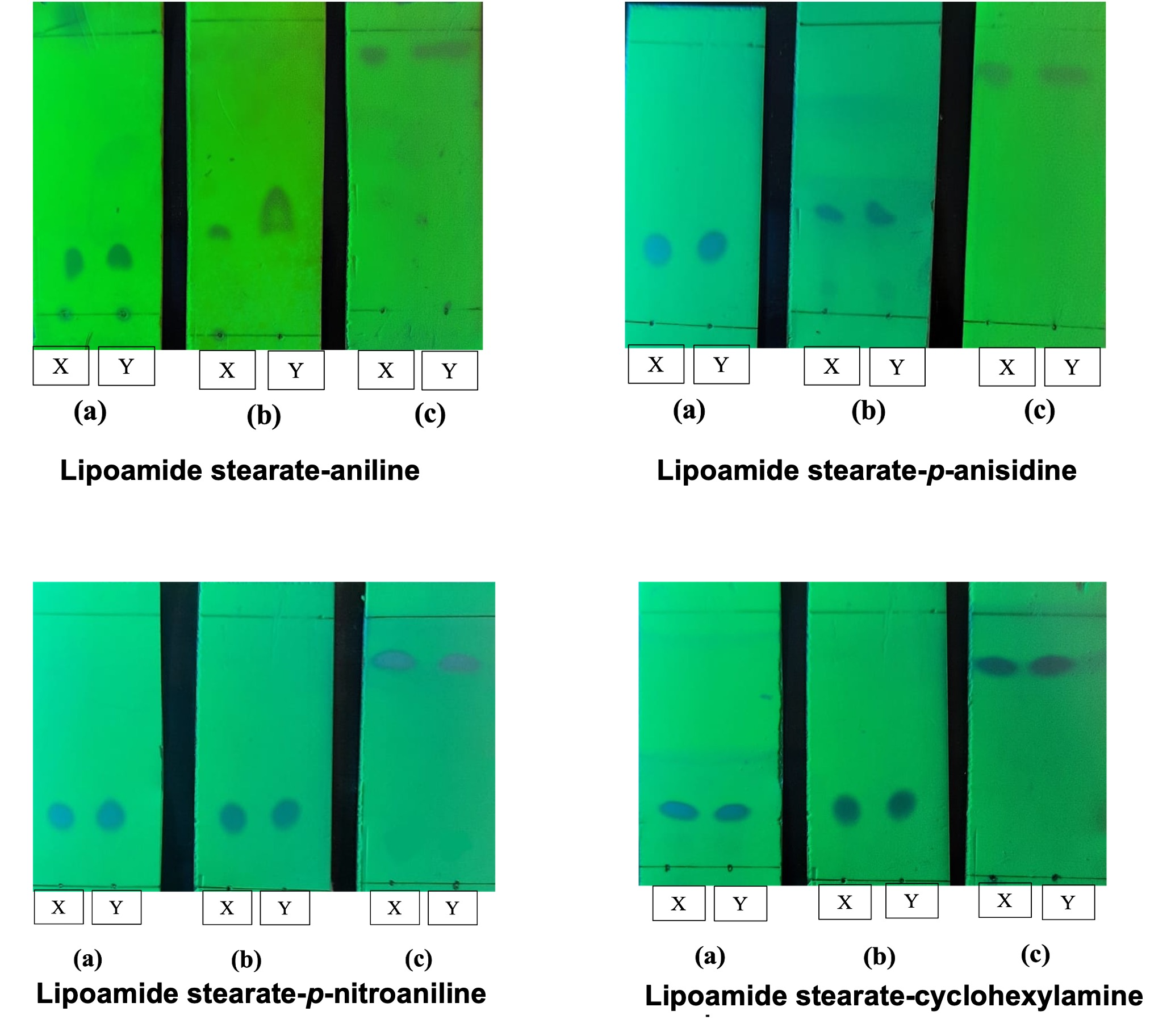 Figure S.1. TLC examination on lipoamides stearate obtained from direct amidation and via amidation of FAME using several eluent systems: toluene-ethyl acetate 95:5 (a), hexane-ethyl acetate  95:5 (b),  chloroform-methanol  95:5 (c). (X =  lipoamides obtained from direct amidation and Y = lipoamides obtained via amidation of FAME)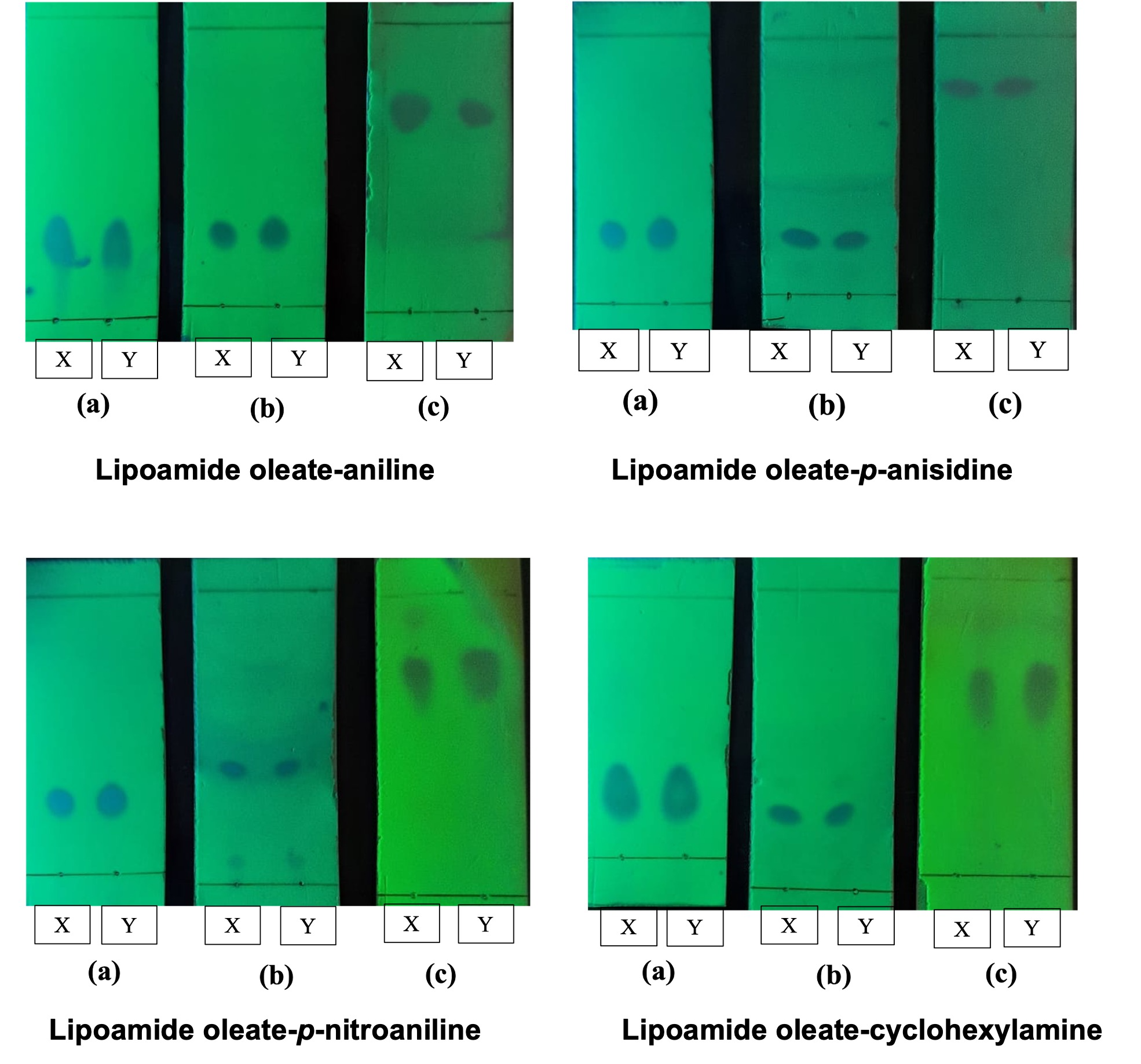 Figure S.2. TLC examination on lipoamides oleate obtained from direct amidation and via amidation of FAME using several eluent systems: toluene-ethyl acetate 95:5 (a), hexane-ethyl acetate  95:5 (b),  chloroform-methanol  95:5 (c). (X =  lipoamides obtained from direct amidation and Y = lipoamides obtained via amidation of FAME)FTIR Spectra of Lipoamides SynthesisFigure S.3. FTIR spectra of lipoamide stearate-aniline (a) and lipoamide oleate-aniline (b) compared to its corresponding fatty acidFigure S.4. FTIR spectra of lipoamide stearate-cyclohexylamine (a) and lipoamide oleate-cyclohexylamine (b) compared to its corresponding fatty acidFigure S.5. FTIR spectra of lipoamide stearate-p-anisidine (a) and lipoamide oleate-p-anisidine (b) compared to its corresponding fatty acidFigure S.6. FTIR spectra of lipoamide stearate-p-nitroaniline (a) and lipoamide oleate-p-nitroaniline (b) compared to its corresponding fatty acid.Figure S.7. FTIR spectra of lipoamide stearate-aniline (a) and lipoamide oleate-aniline (b) compared to its corresponding fatty acid methyl ester.Figure S.8. FTIR spectra of lipoamide stearate-cyclohexylamine (a) and lipoamide oleate-cyclohexylamine (b) compared to its corresponding fatty acid methyl ester.Figure S.9. FTIR spectra of lipoamide stearate-p-anisidine (a) and lipoamide oleate-p-anisidine (b) compared to its corresponding fatty acid methyl ester.Figure S.10. FTIR spectra of lipoamide stearate-p-nitroaniline (a) and lipoamide oleate-p-nitroaniline (b) compared to its corresponding fatty acid methyl ester.Reaction time (h)Lipoamide stearate-anilineLipoamide stearate-anilineLipoamide stearate-cyclohexylamineLipoamide stearate-cyclohexylamineReaction time (h)Direct amidationFAMEDirect amidationFAME6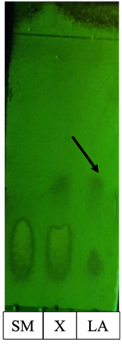 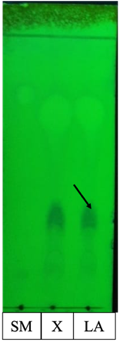 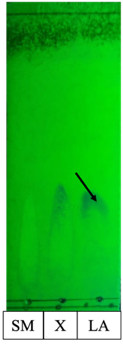 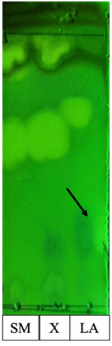 12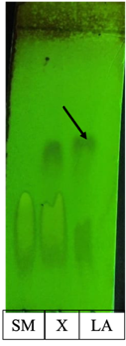 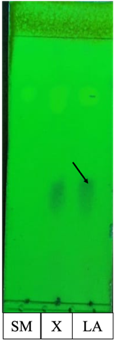 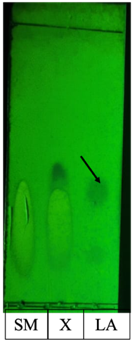 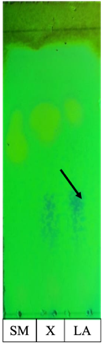 18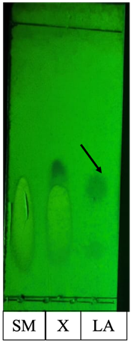 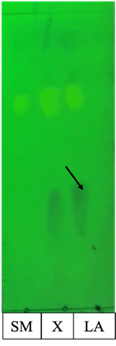 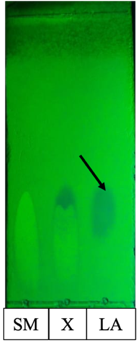 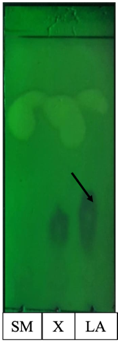 Reaction time (h)Lipoamide oleate-anilineLipoamide oleate-anilineLipoamide oleate-cyclohexylamineLipoamide oleate-cyclohexylamineReaction time (h)Direct amidationFAMEDirect amidationDirect amidation6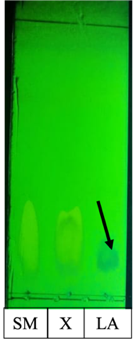 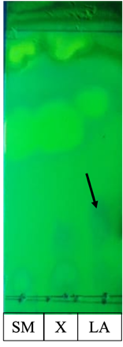 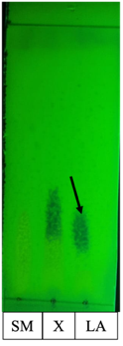 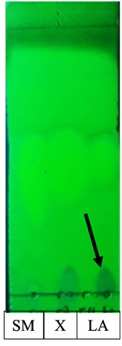 12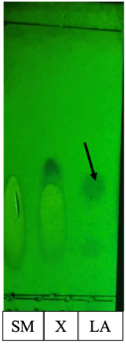 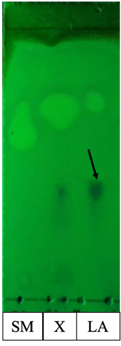 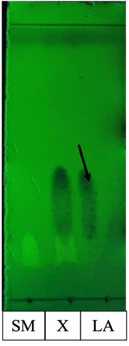 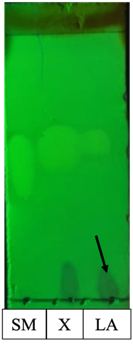 18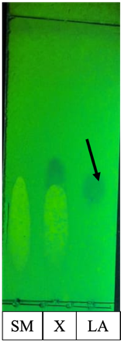 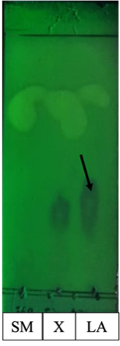 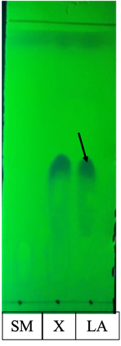 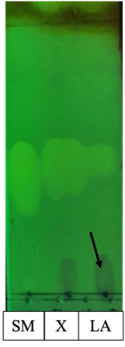 Reaction time (h)Lipoamide stearate-p-anisidineLipoamide stearate-p-anisidineLipoamide stearate-p-nitroanilineLipoamide stearate-p-nitroanilineReaction time (h)Direct amidationFAMEDirect amidationFAME6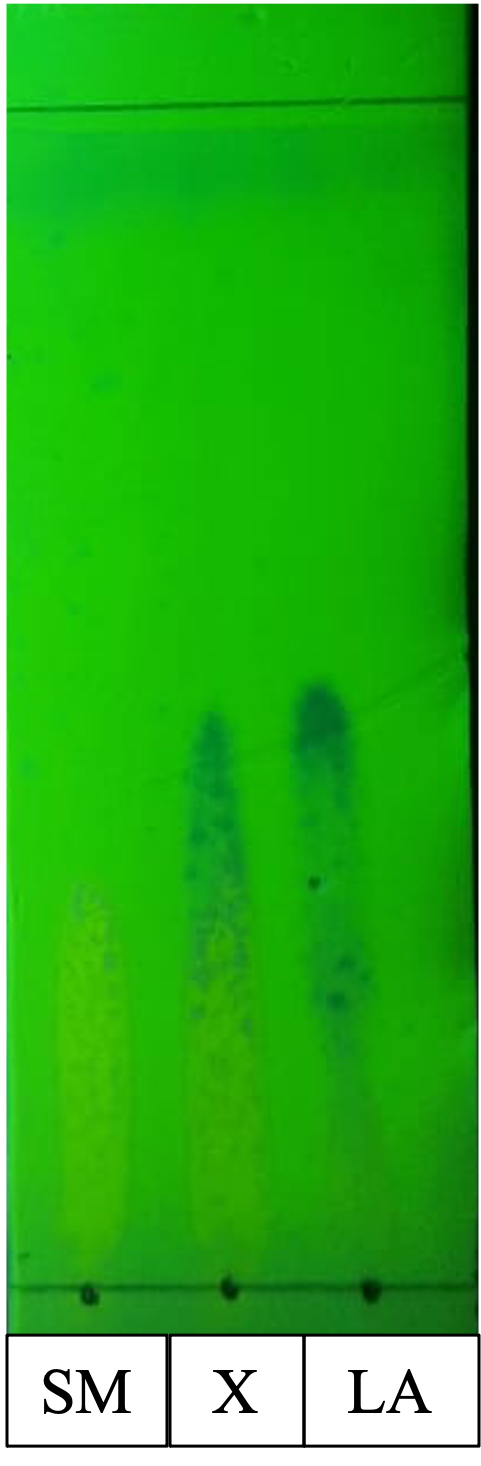 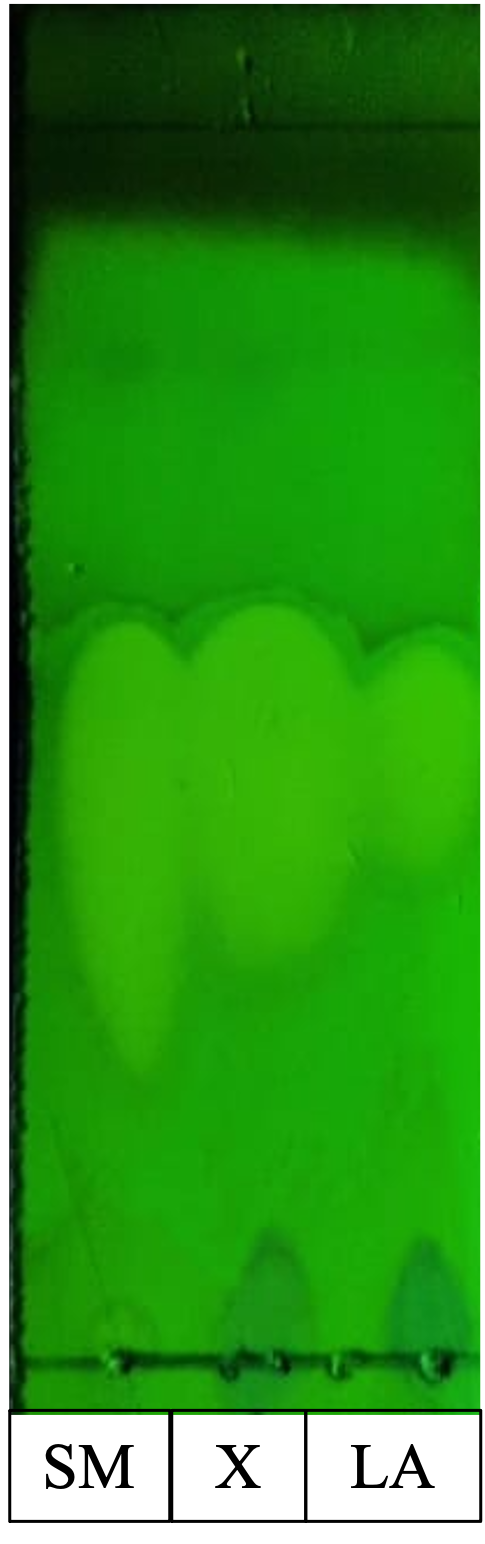 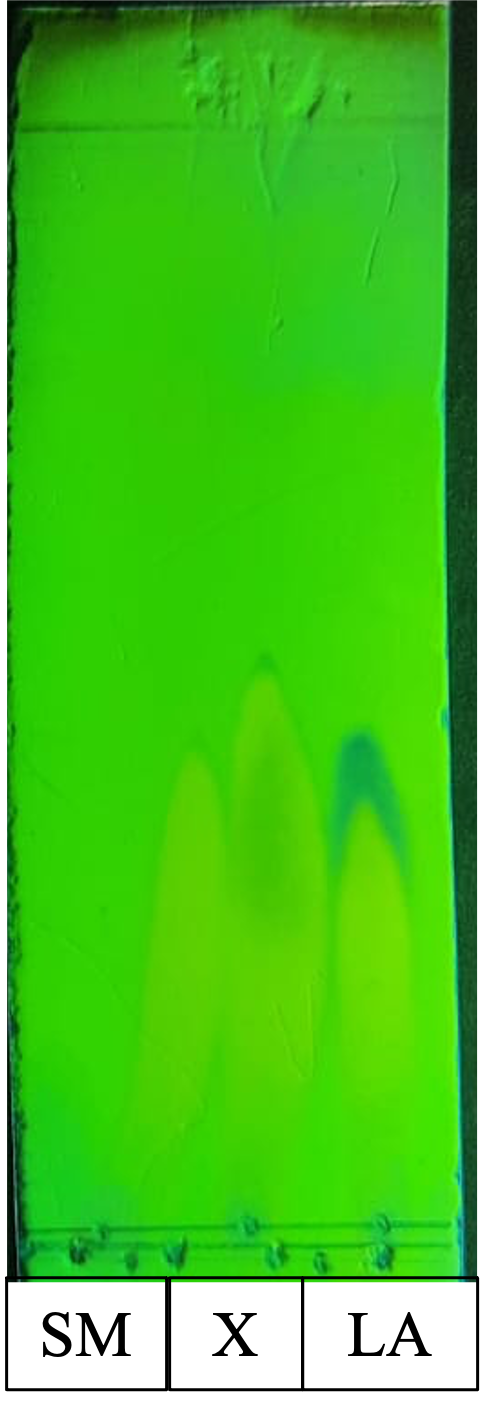 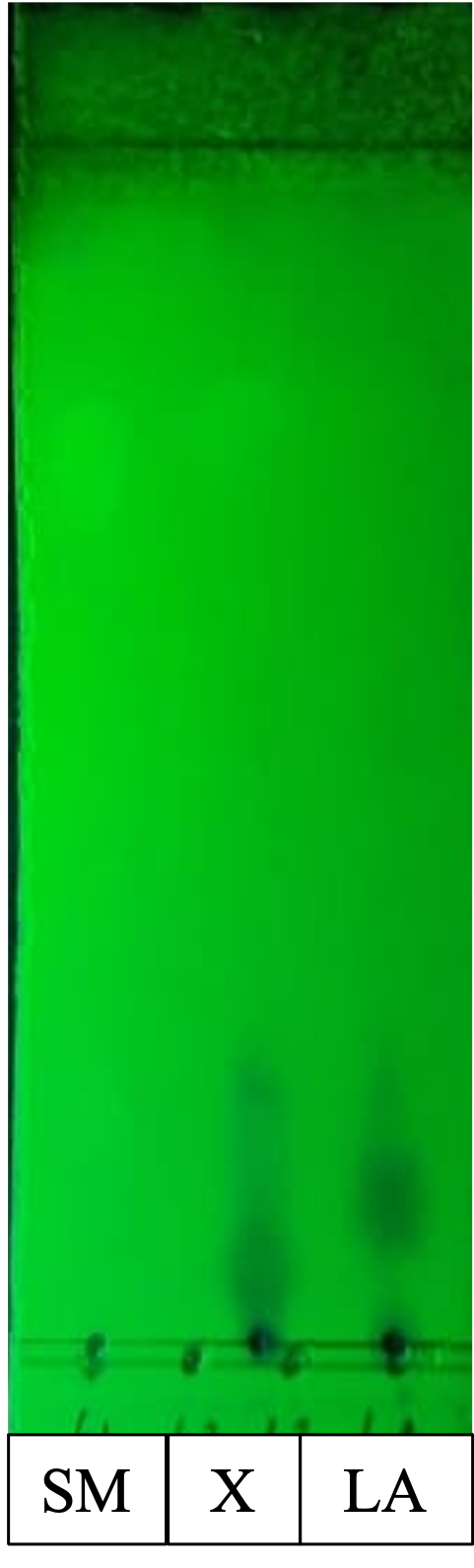 12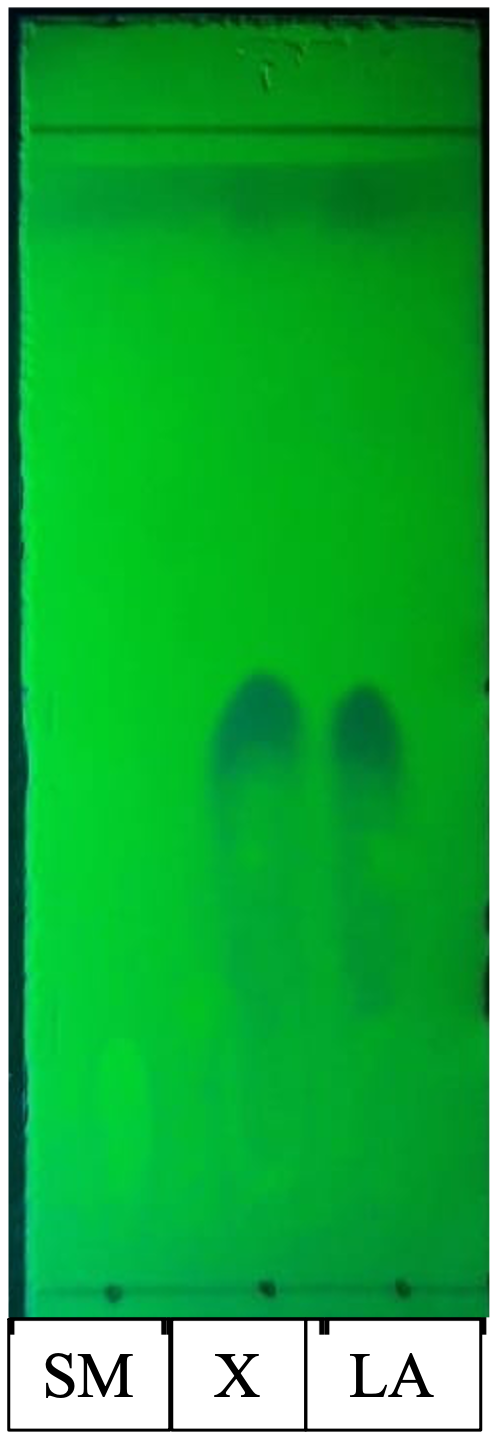 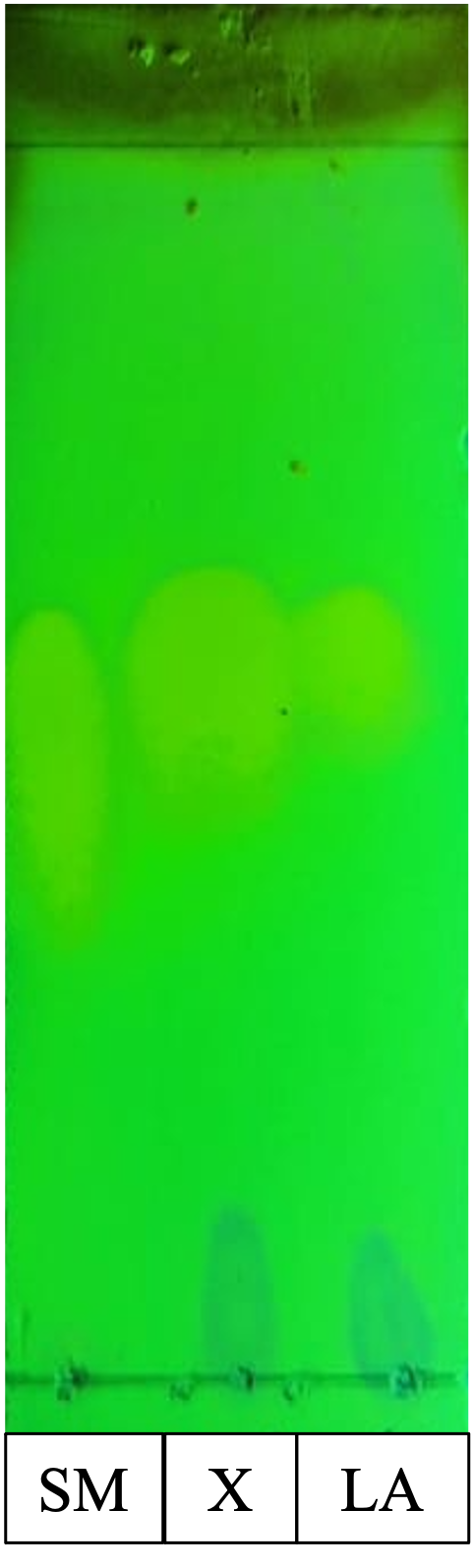 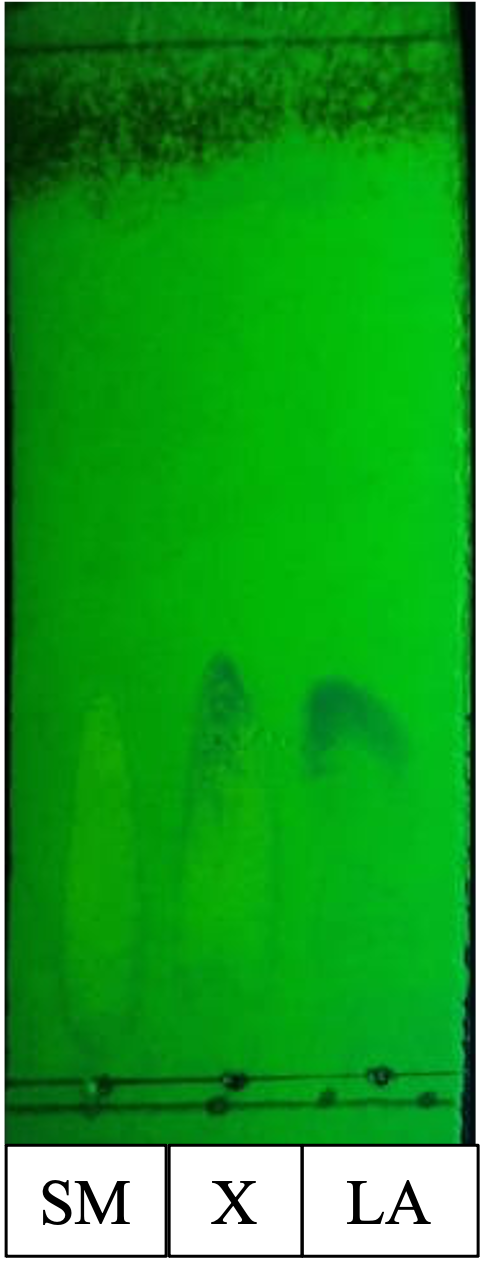 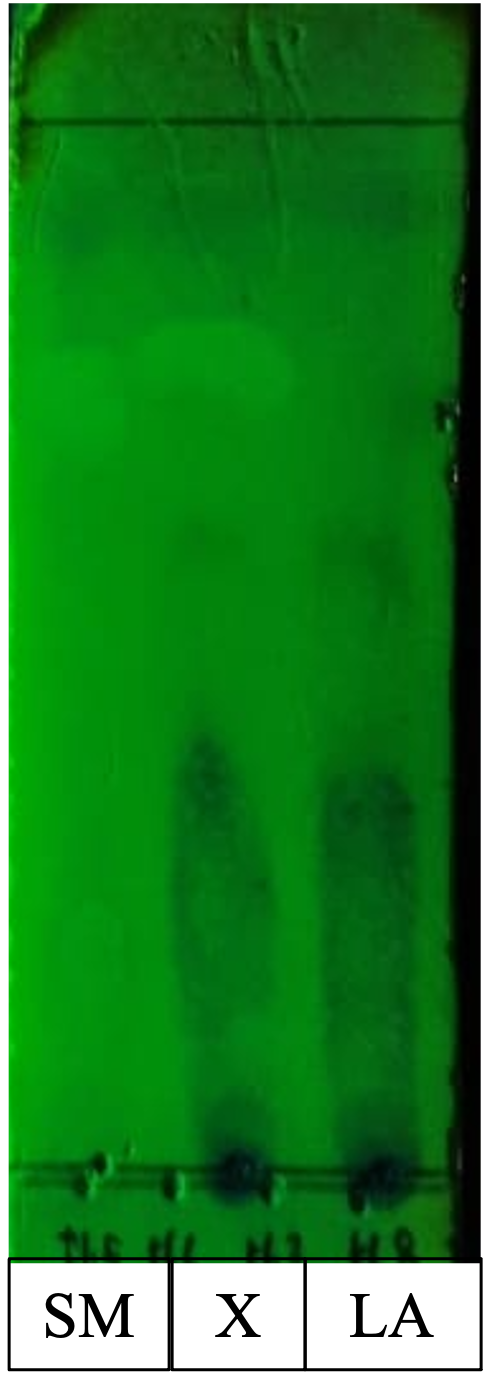 18--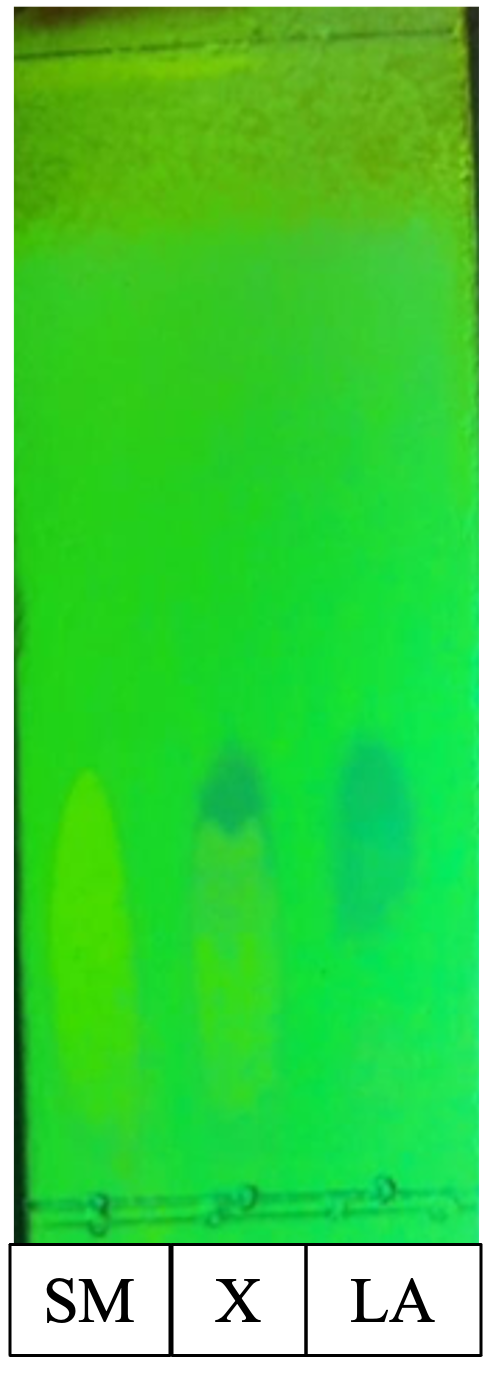 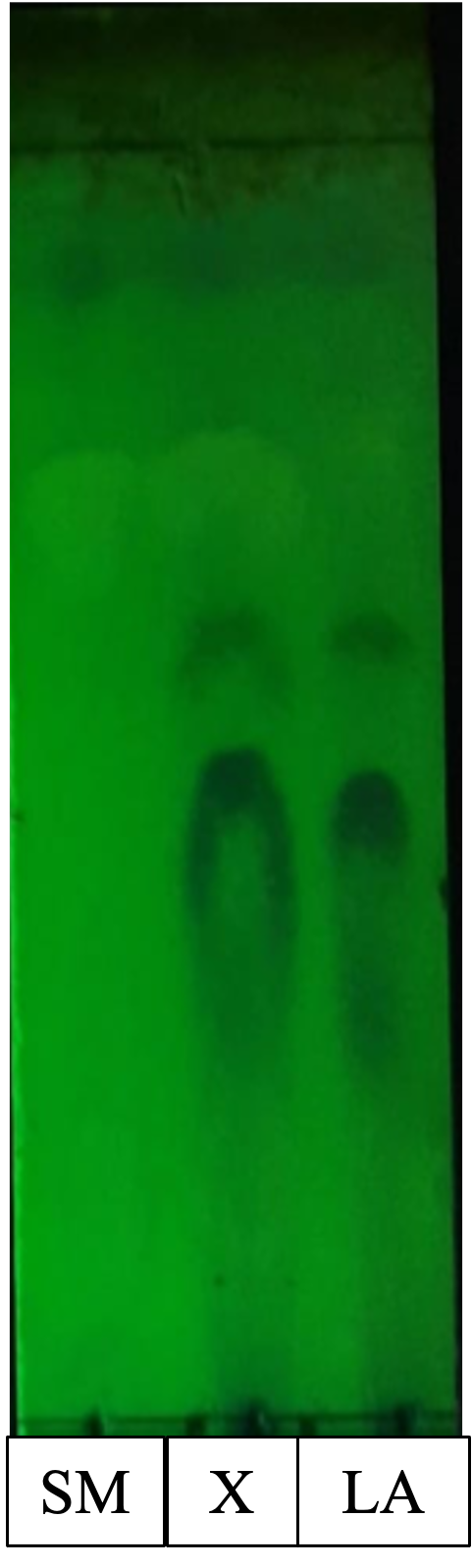 Reaction time (h)Lipoamide oleate-p-anisidineLipoamide oleate-p-anisidineLipoamide oleate-p-nitroanilineLipoamide oleate-p-nitroanilineReaction time (h)Direct amidationFAMEDirect amidationFAME6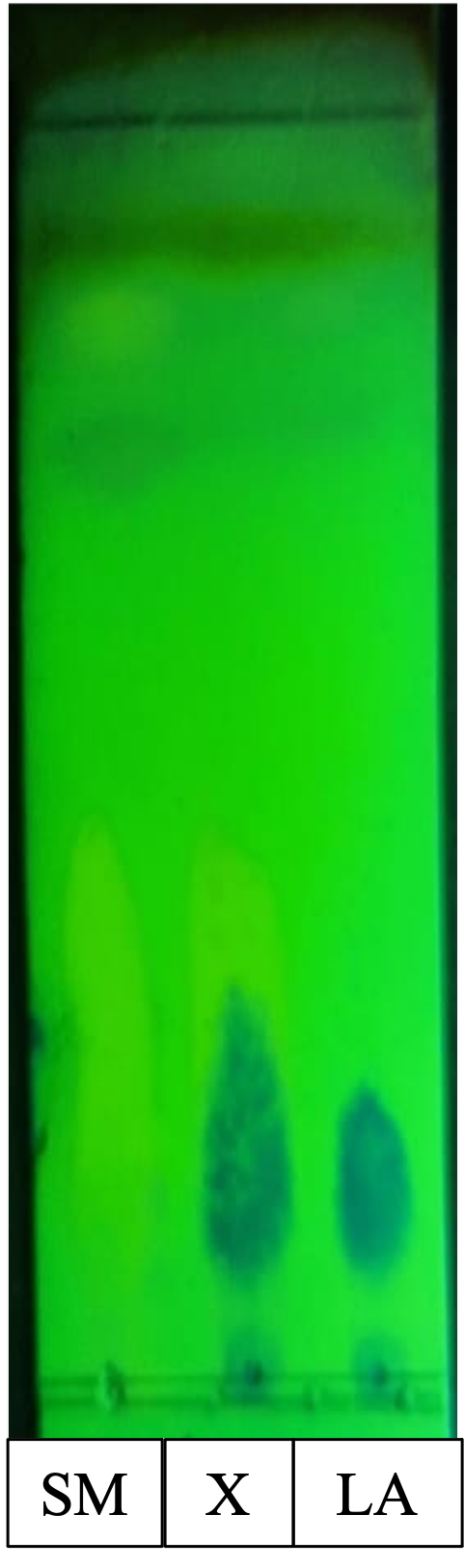 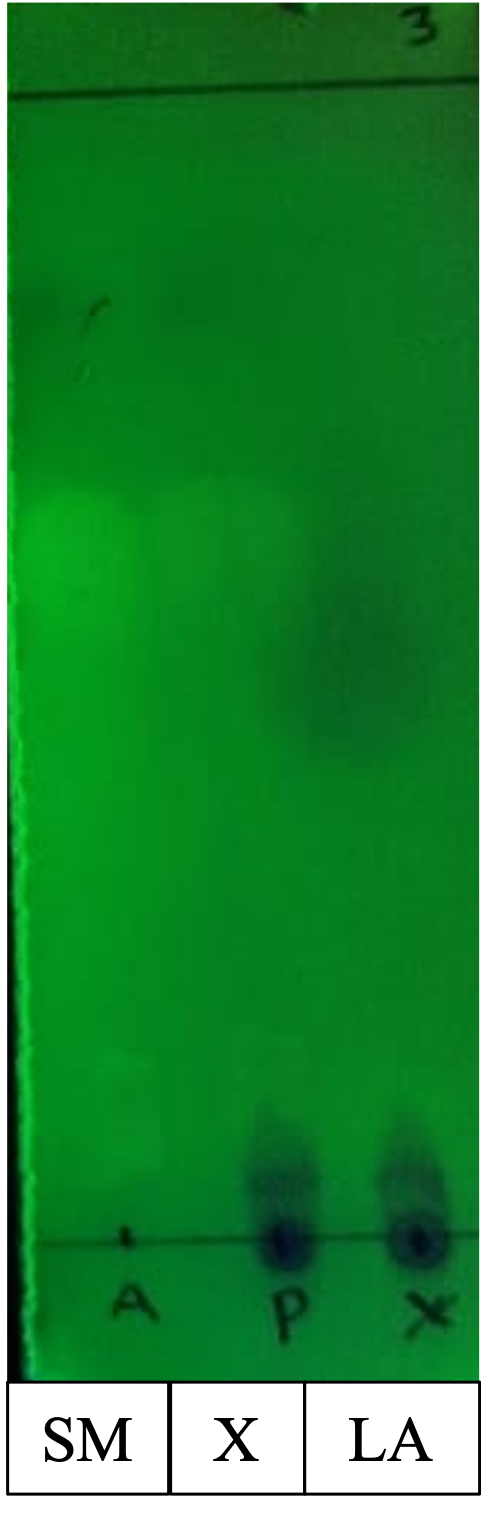 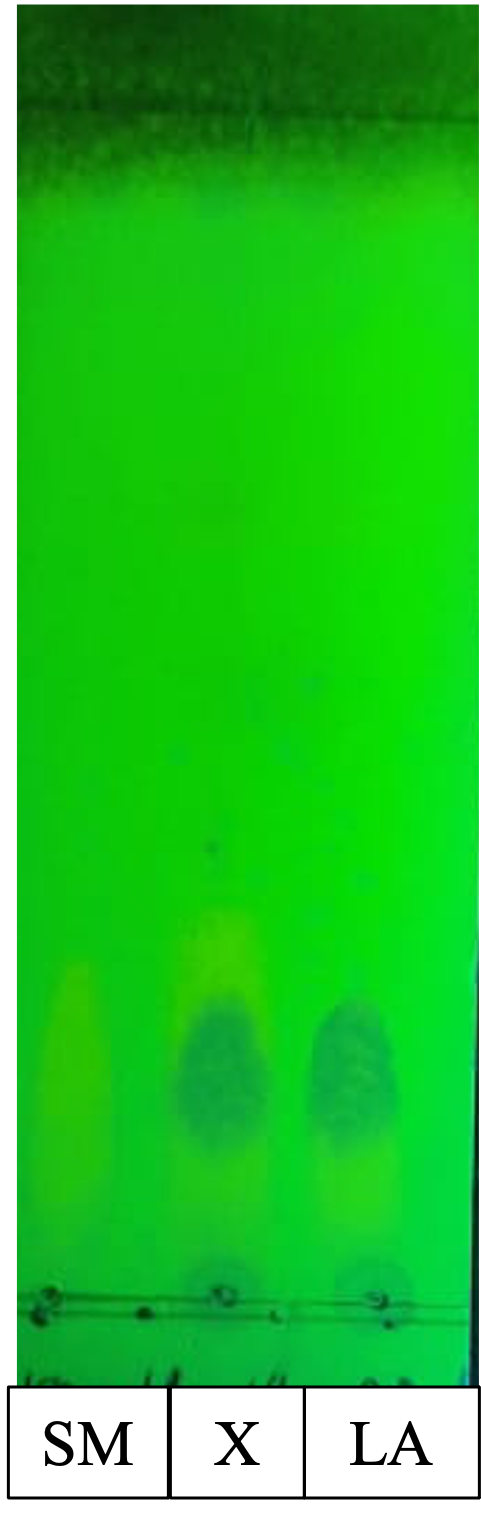 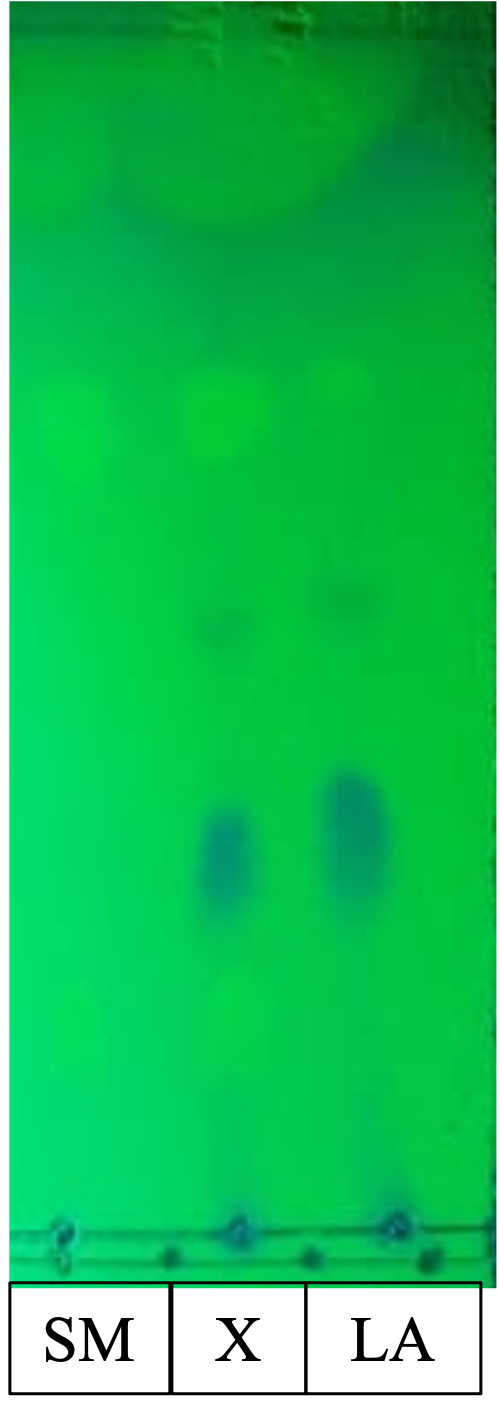 12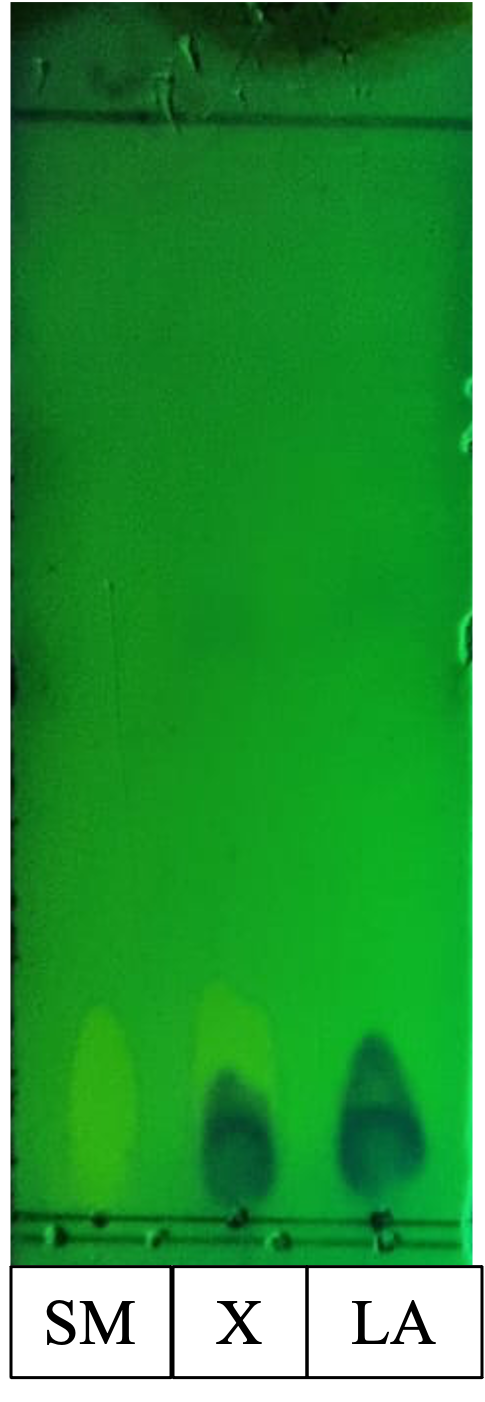 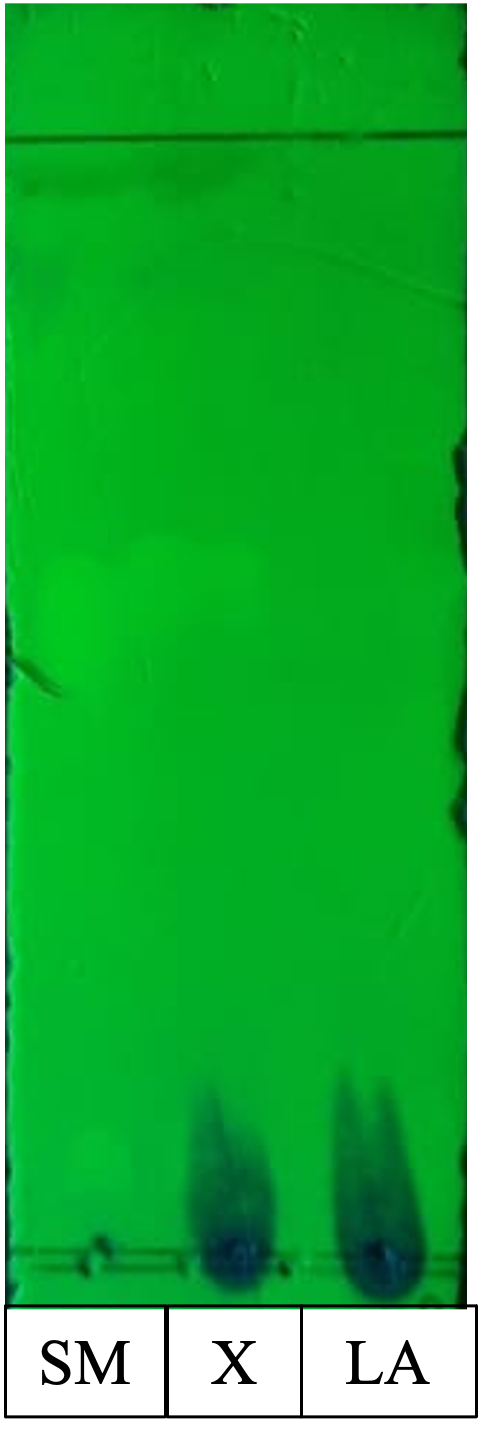 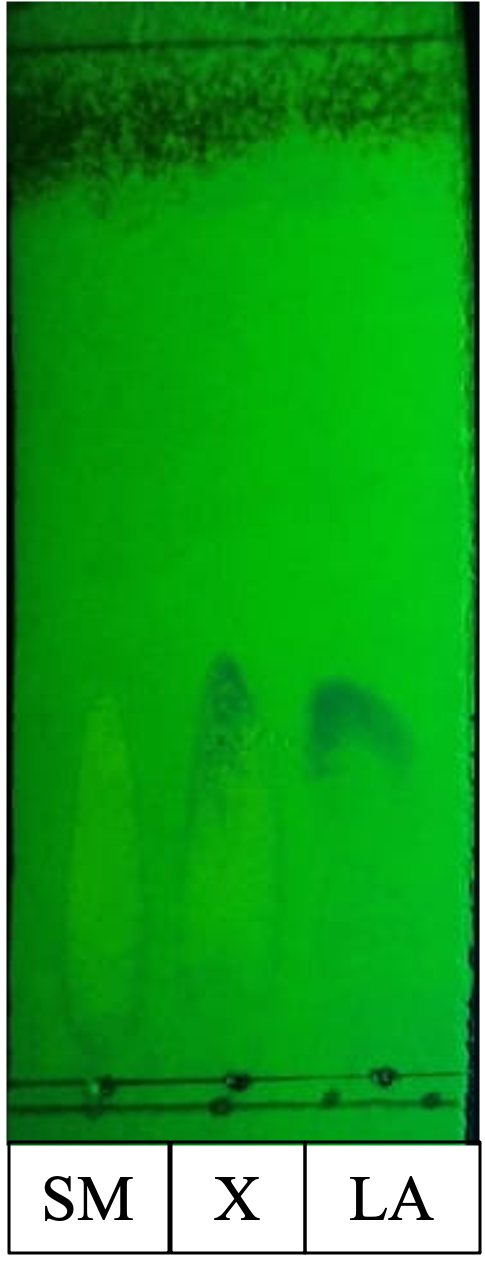 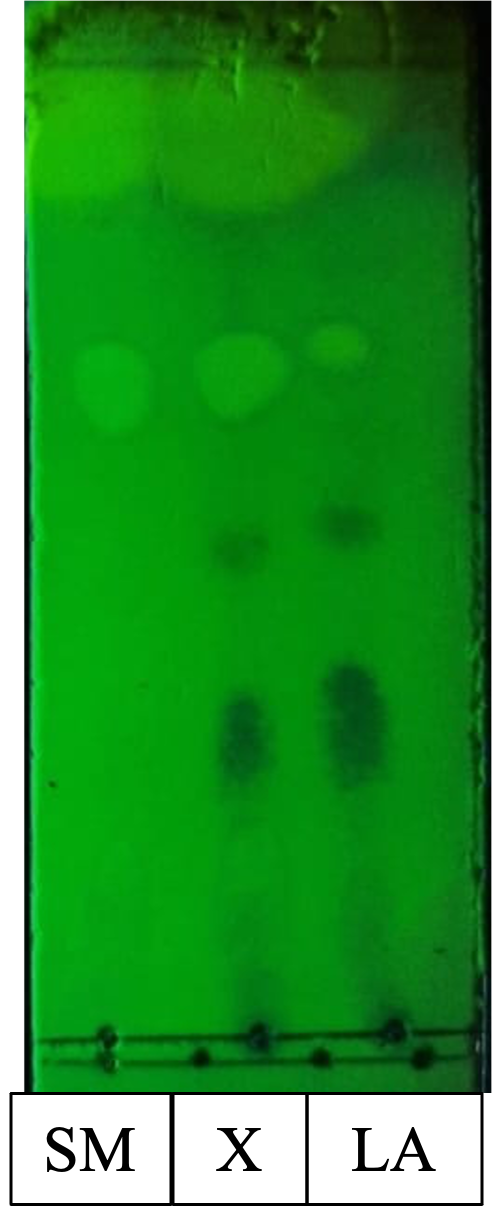 18--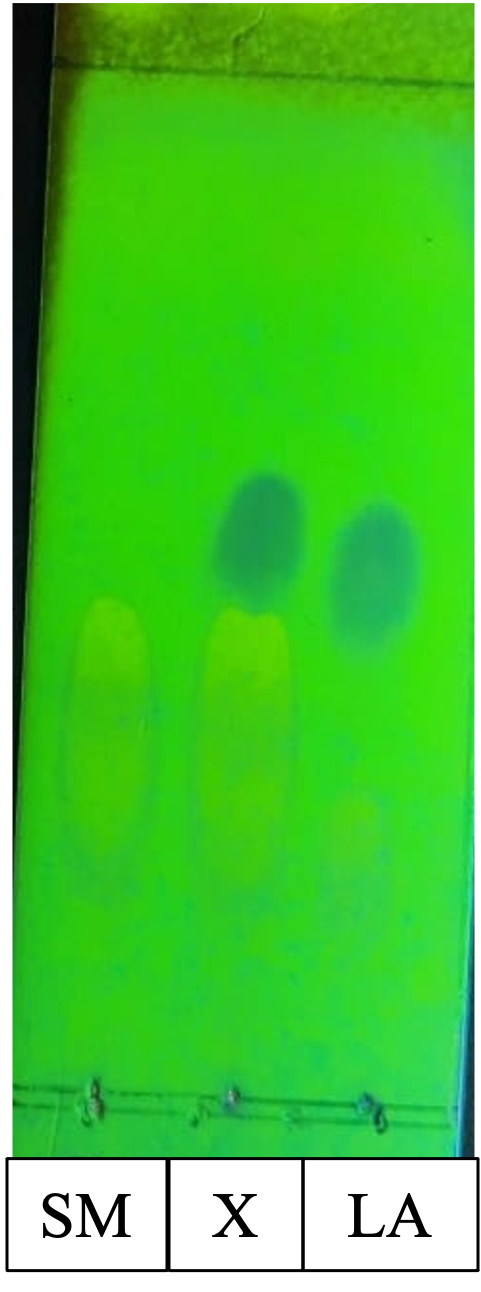 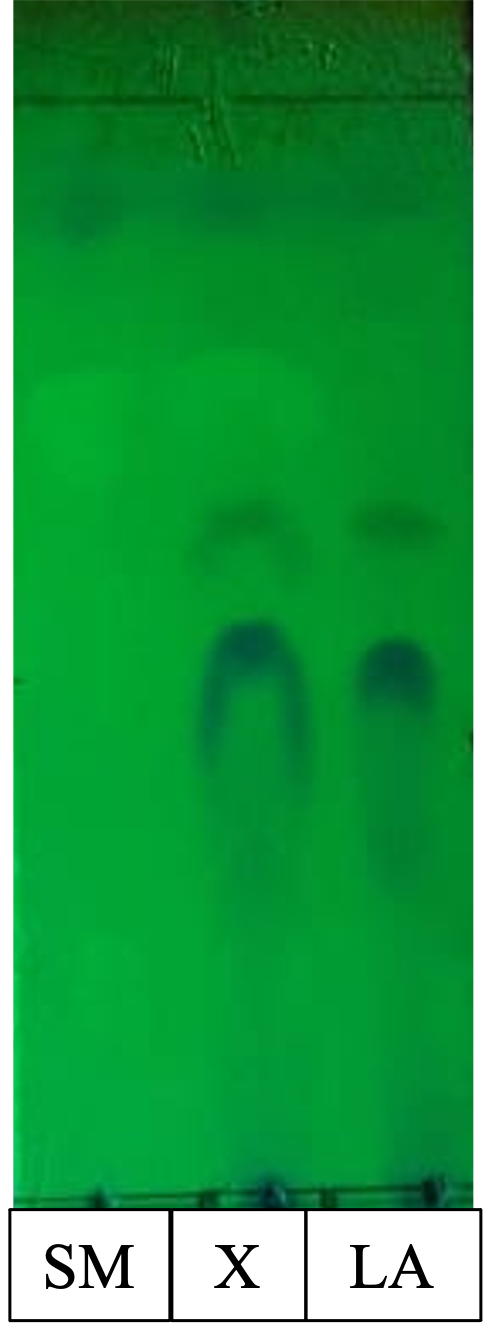 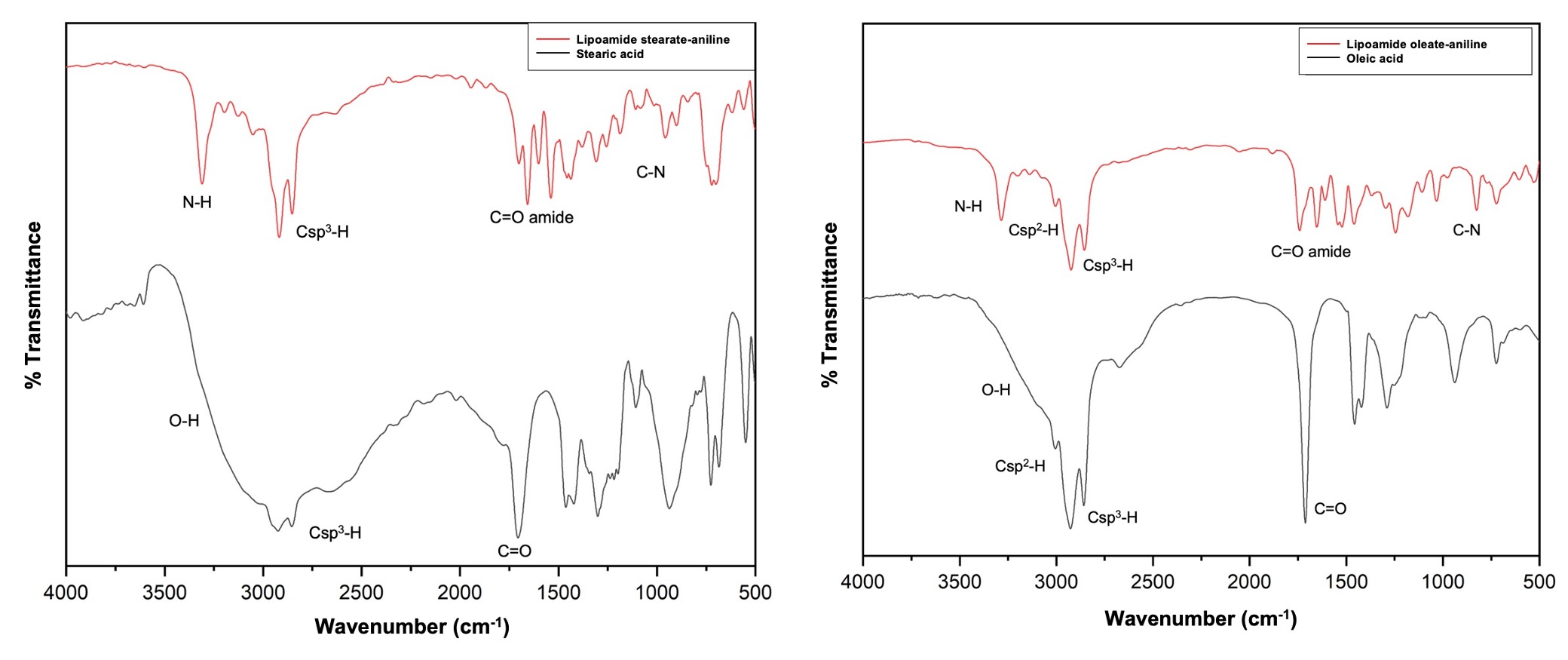 (a)(b)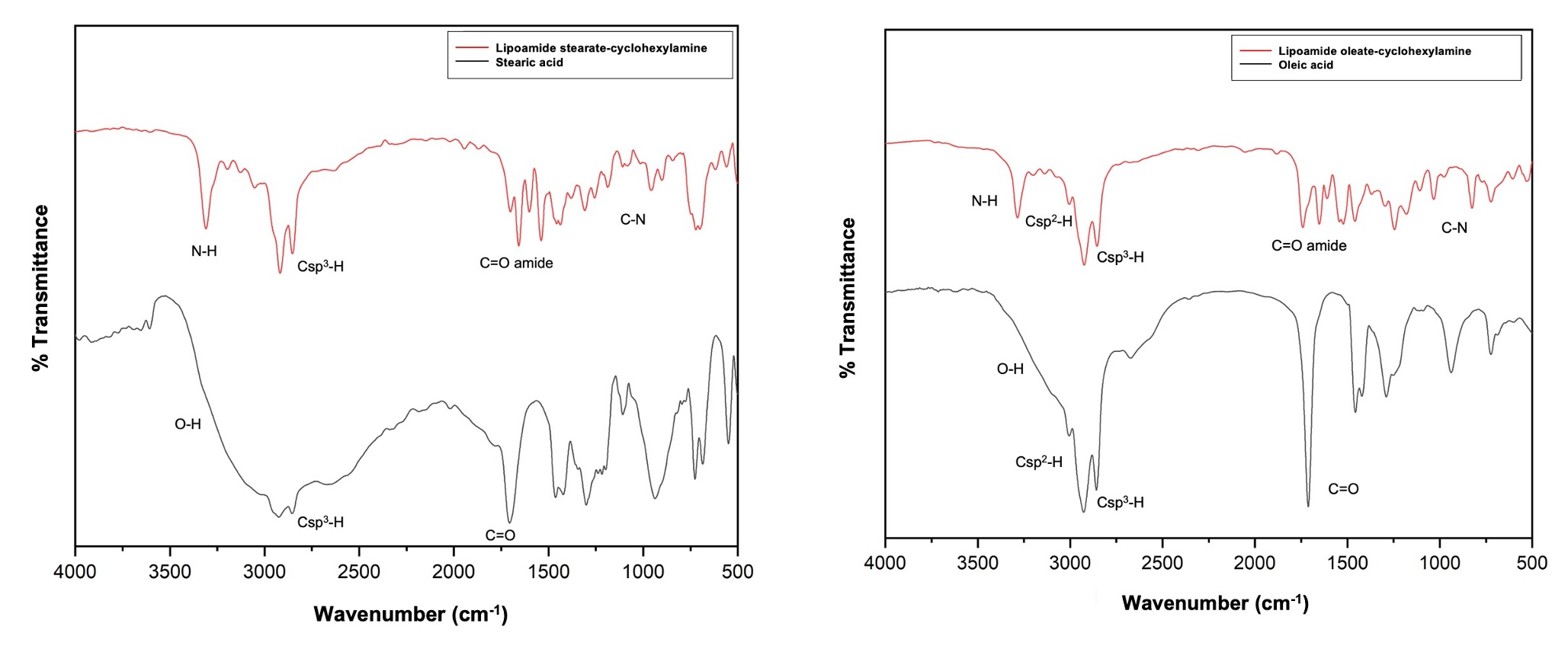 (a)(b)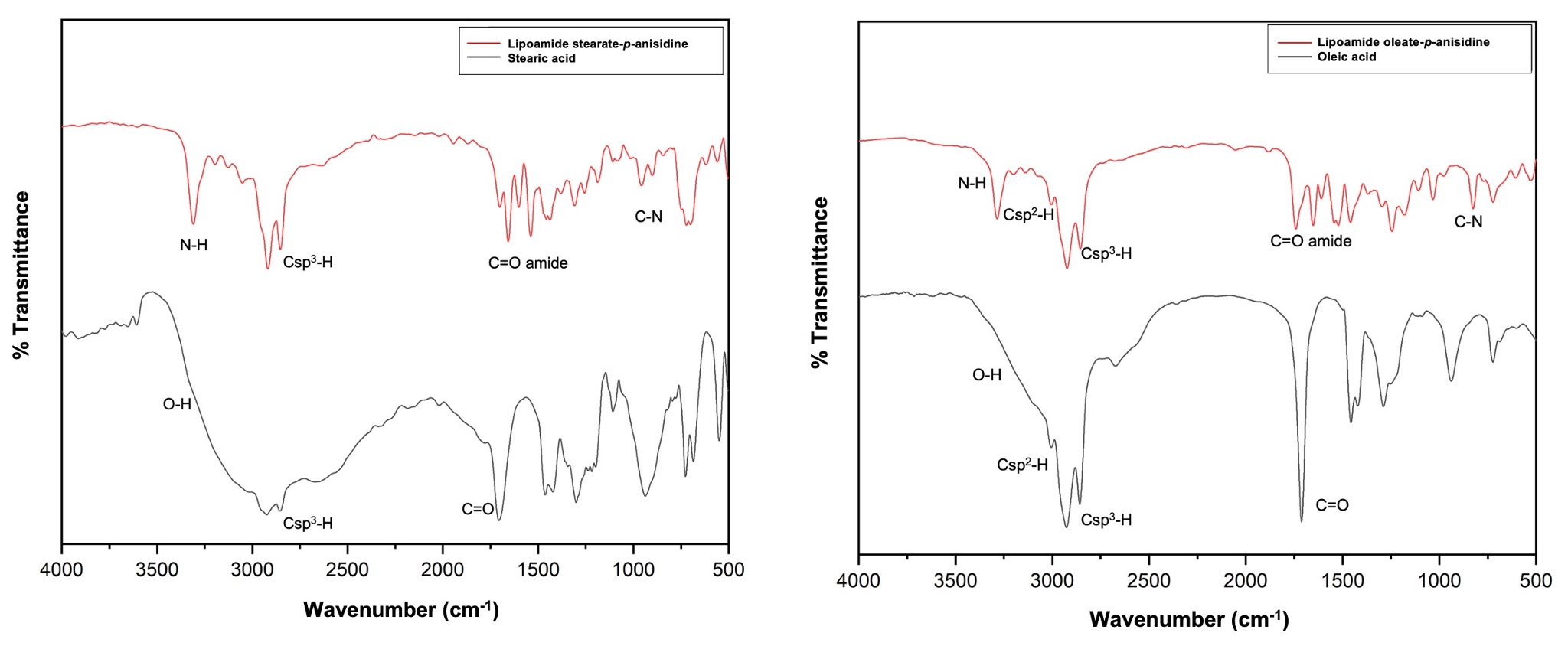 (a)(b)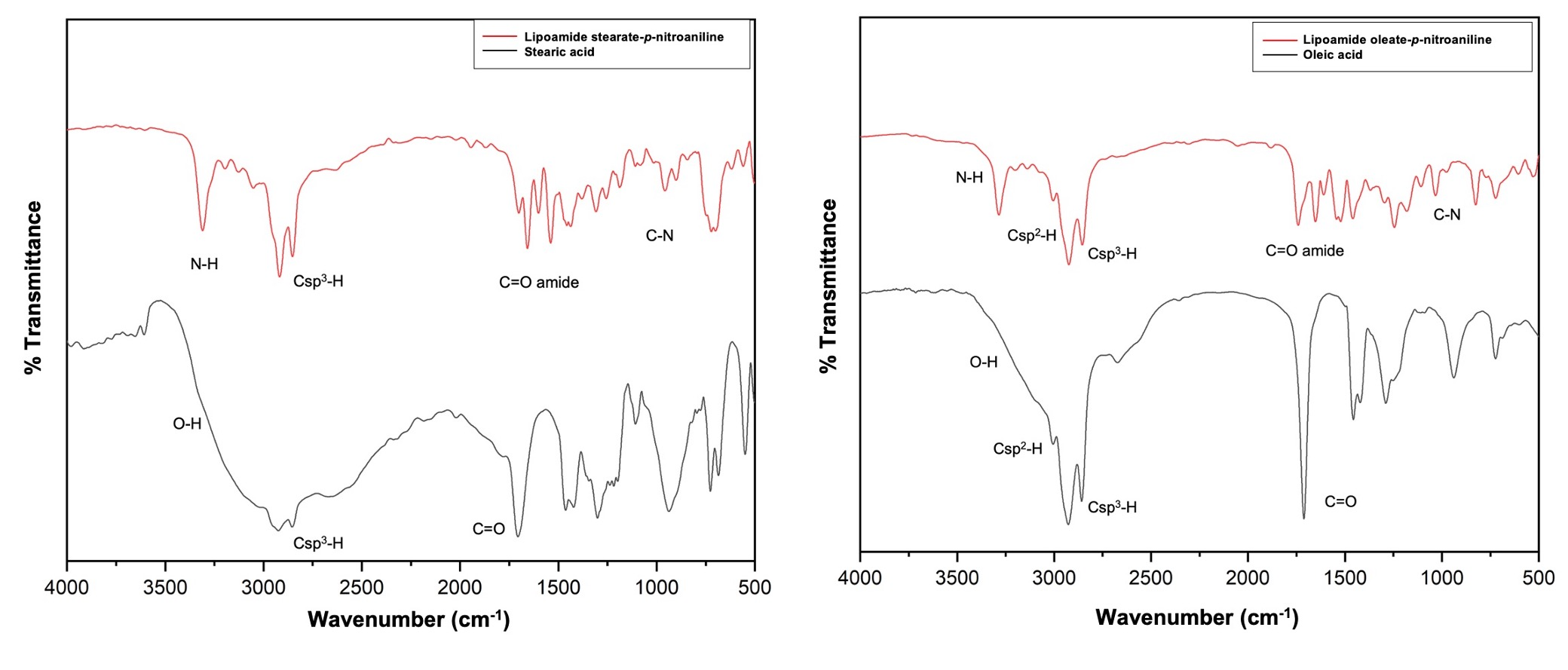 (a)(b)(a)(b)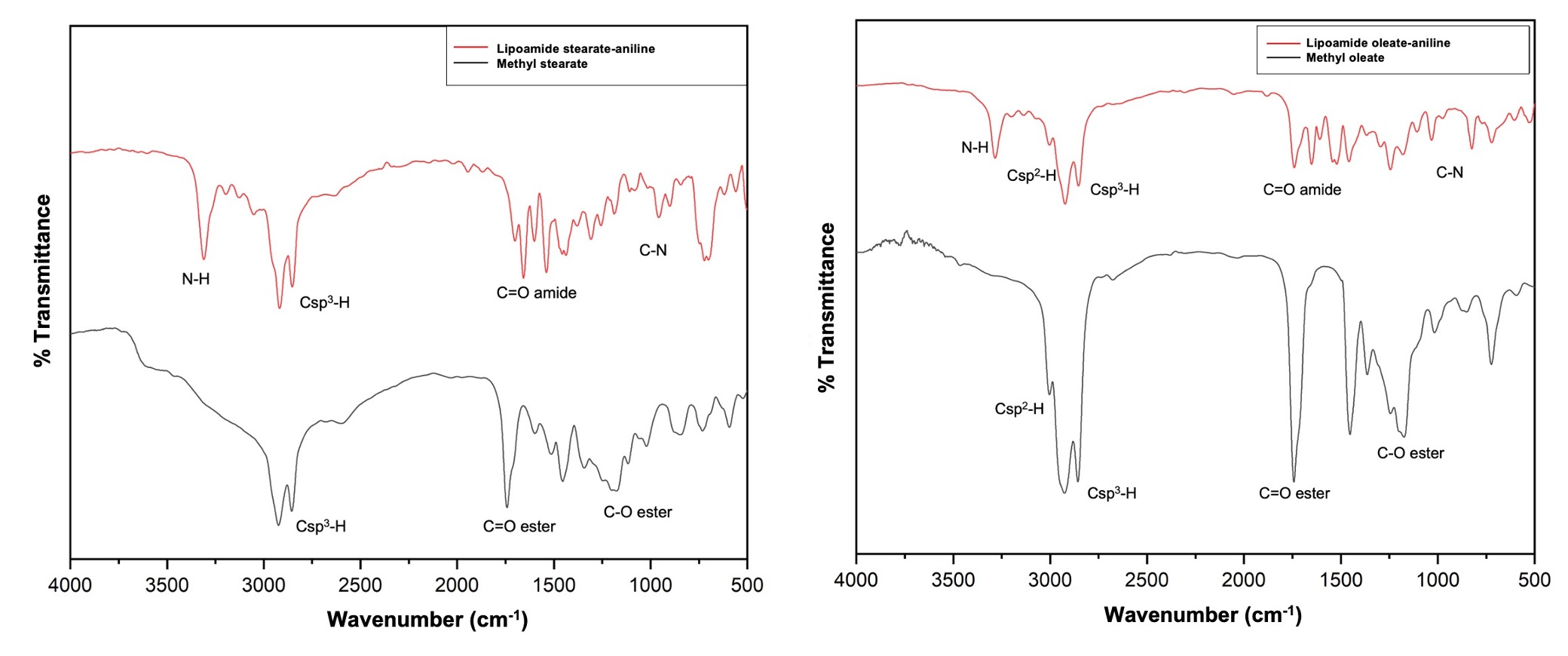 (a)(b)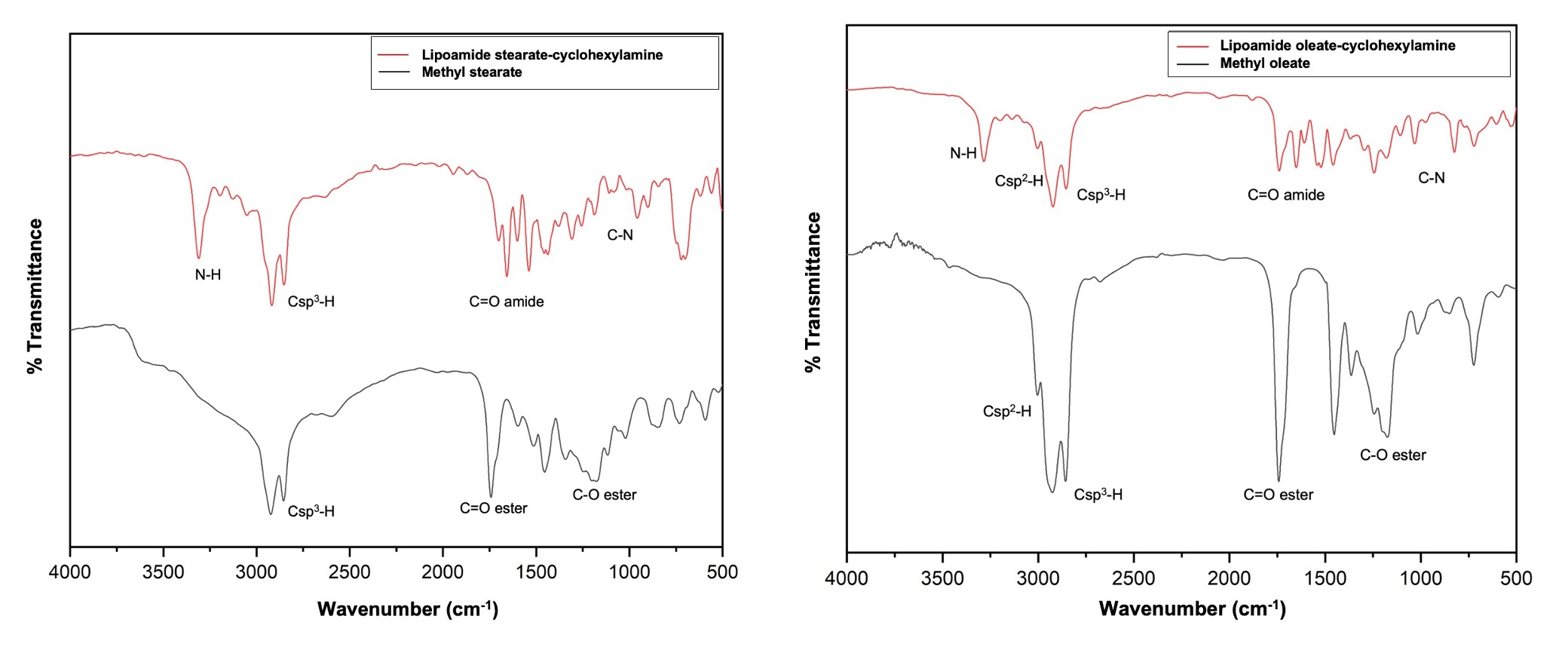 (a)(b)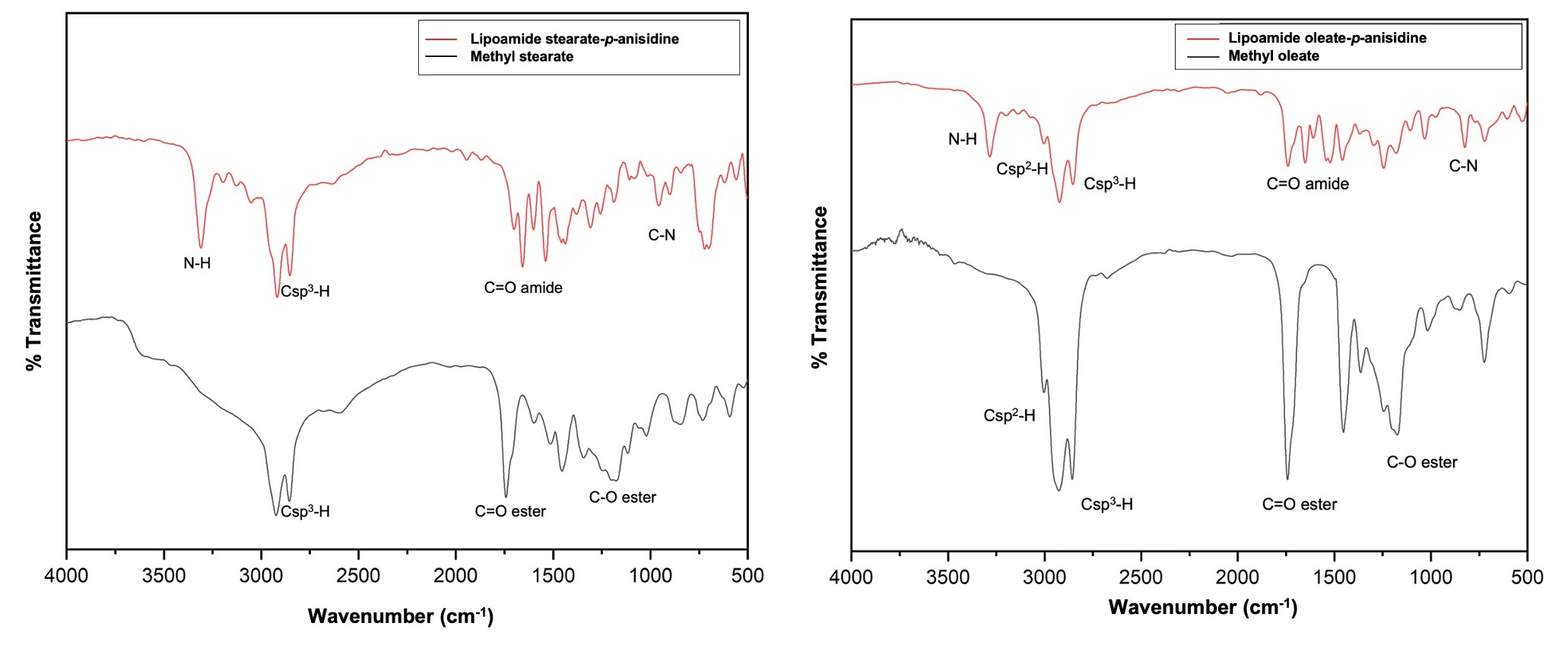 (a)(b)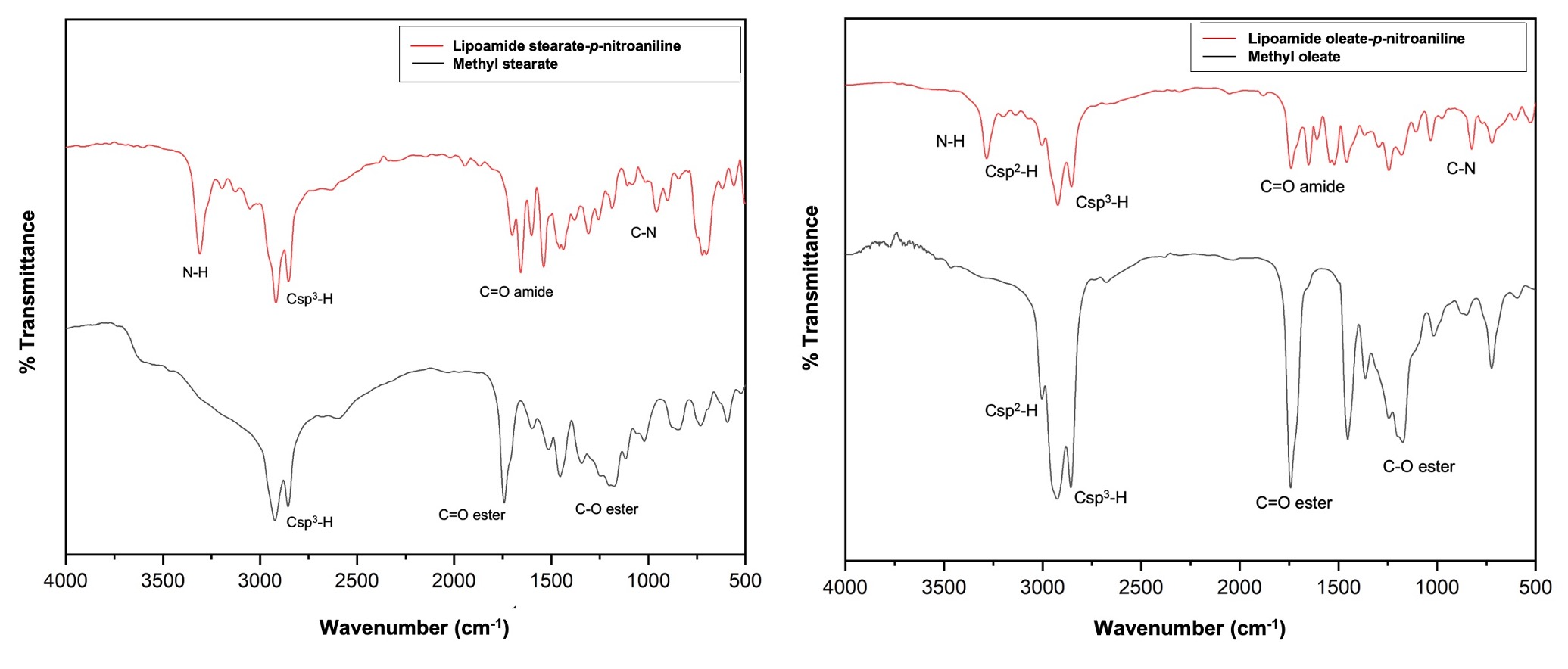 (a)(b)